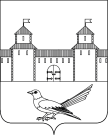 от 17.08.2015г.   № 340-пО мерах по обеспечению уборки урожая, заготовки кормов, сева озимых зерновых культур и вспашки зяби в 2015 году    В целях организованной подготовки и проведения уборки урожая, заготовки кормов, сева озимых зерновых культур и вспашки зяби в 2015 году, в соответствии со ст. 32, 35, 40 Устава муниципального образования Сорочинский городской округ Оренбургской области, администрация города Сорочинска постановляет:1. Образовать штаб и оперативную группу по проведению уборки урожая, заготовки кормов, сева озимых зерновых культур и вспашки зяби  в 2015 году и утвердить в составе согласно приложению.      2. Управлению по сельскому хозяйству Сорочинского городского округа (Маслов В.Г.):      2.1. Принять меры совместно с начальниками территориальных отделов по завершению ремонта уборочной техники, созданию необходимых социально-бытовых условий и оплате труда работникам, занятым на уборке урожая, заготовке кормов, севе озимых и вспашке зяби, по обеспечению горюче-смазочными материалами, запасными частями сельскохозяйственной  техники.      2.2. Организовать межхозяйственный обмен семенами озимых культур, обеспечить засыпку семян яровых культур под урожай 2016 года и фуража в полном объёме.      2.3. Принять меры совместно с начальниками территориальных отделов и сельскохозяйственными товаропроизводителями по доведению посевов озимых культур под урожай 2016 года до 30 тыс. гектаров.      2.4. Обеспечить контроль за целевым использованием сельскохозяйственными товаропроизводителями инсектицидов, приобретённых за счёт средств областного бюджета для защиты сельскохозяйственных культур от особо опасных вредителей.3. Начальникам территориальных отделов обеспечить  организацию добровольной пожарной охраны в сельских населённых пунктах, круглосуточное дежурство водителей на пожарной технике; при установлении высокой среднесуточной температуры и отсутствии осадков введение на территории муниципального образования особого противопожарного режима в соответствии со статьёй 30 Федерального закона от 21 декабря 1994 года №69-ФЗ «О пожарной безопасности».      4.Рекомендовать:      4.1.  МО  МВД РФ «Сорочинский» принять меры по обеспечению общественного порядка и безопасности в период проведения комплекса уборочных работ.      4.2. ОГИБДД  МО  РФ «Сорочинский» принять меры по обеспечению безопасности проезда по дорогам городского округа комбайнов, самоходных жаток и других сельскохозяйственных машин, задействованных для проведения комплекса уборочных работ в хозяйствах агропромышленного комплекса Сорочинского городского округа.      4.3. Отделу государственного противопожарного надзора организовать проведение проверки выполнения предприятиями, организациями, задействованными в уборочных работах, требований пожарной безопасности с соблюдением Федерального закона от 26 декабря 2008 года № 294-ФЗ «О защите прав юридических лиц и индивидуальных предпринимателей при осуществлении государственного контроля (надзора) и муниципального контроля» и принять меры по результатам этих проверок.      4.4. Руководителям сельскохозяйственных предприятий Сорочинского городского округа всех форм собственности:      обеспечить учет сортовых посевов сельскохозяйственных культур, организовать их апробацию;      выполнить весь комплекс мероприятий, направленных на обеспечение охраны труда, пожарной безопасности в период подготовки и проведения уборочных работ.      4.5. Директору отделения  «Среднее Приволжье» филиала ОАО АНК  «Башнефть» «Башнефть-Региональные продажи» обеспечить бесперебойную поставку нефтепродуктов сельхозтоваропроизводителям Сорочинского городского округа в 2015 году.      4.6. Руководителям хлебоприемных предприятий (элеваторов) обеспечить своевременную готовность материально-технической базы предприятий для приемки и хранения сельскохозяйственной продукции.      5. Контроль за исполнением настоящего постановления возложить на заместителя главы администрации городского округа по сельскому хозяйству и по работе с территориями  Новик С.П.    6. Постановление вступает в силу со дня его подписания и подлежит официальному опубликованию.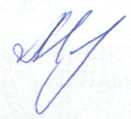 И.о. главы администрации Сорочинского городского округа                                               Т.П. МелентьеваРазослано: в дело, УСХ, прокуратуре, членам штаба, руководителям сельхозпредприятий, руководителям КФХ                                                                                                                                           Приложение                                                                        к постановлению администрации                                                                         Сорочинского городского округа                                                                        Оренбургской области                                                                         от 17.08.2015г. №340-пСостав штаба по проведению уборки урожая, заготовки кормов, сева озимых зерновых культур и вспашки зяби в 2015 годуАдминистрация города Сорочинска Оренбургской областиП О С Т А Н О В Л Е Н И Е  Новик С.П.- руководитель штаба, заместитель главы городского округа по сельскому хозяйству и по работе с территориями;Маслов В.Г.- заместитель руководителя штаба, начальник управления по сельскому хозяйству, администрации Сорочинского городского округа;Члены штаба:Гриценко В.М.     - главный государственный инженер-инспектор    Гостехнадзора  Сорочинского городского округа  (по согласованию);Ганичкин А.А.- начальник МО МВД  РФ «Сорочинский» подполковник внутренней службы  (по согласованию);Иноземцев С.А.   - начальник ж/д  ст. Сорочинская ( по согласованию);Мустаев Р.А.- начальник пожарного гарнизона Сорочинского городского округа  (по согласованию);Плешивцев В.А.   – и.о. начальника ОГИБДД  МО  РФ «Сорочинский» (по согласованию);Торопчин В.А.- начальник отдела надзорной деятельности  г. Сорочинск  (по согласованию);Составоперативной группы по проведению уборки урожая, заготовки кормов, сева озимых культур и вспашки зяби в 2015 году:Составоперативной группы по проведению уборки урожая, заготовки кормов, сева озимых культур и вспашки зяби в 2015 году:Маслов В.Г.- начальник управления по сельскому  хозяйству администрации Сорочинского городского округа;Пасюта Д.Ю.-  главный специалист (агроном) управления по сельскому хозяйству администрации Сорочинского городского округа;Подольцев В.Н.-  ведущий специалист управления по сельскому хозяйству администрации Сорочинского городского округа;Шеховцов С.Е.- главный специалист (инженер) управления по сельскому хозяйству  администрации Сорочинского городского округа.